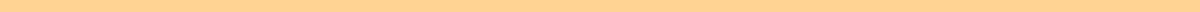 Financial Feasibility ReportFinancial Feasibility Report for "QuickServe" - A Fast-Casual Dining RestaurantExecutive SummaryThis financial feasibility report evaluates the viability of launching QuickServe, a fast-casual dining restaurant focusing on healthy, quick, and affordable meal options. The report analyzes startup costs, revenue projections, cash flow analysis, and profitability to assess the financial prospects of this venture. QuickServe aims to cater to the growing market of health-conscious consumers seeking convenient dining experiences.Startup CostsQuickServe's initial investment is categorized into fixed and variable costs. Key expenditures include:Lease and Renovation: $50,000 for securing a prime location and customizing the space.Equipment and Supplies: $30,000 for kitchen equipment, furniture, and initial inventory.Marketing and Branding: $10,000 for initial promotional activities to build brand awareness.Operating Capital: $20,000 to cover expenses during the initial months.Total Estimated Startup Costs: $110,000Revenue ProjectionsYear 1Average Sales: $200,000, assuming steady customer growth and repeat business.Gross Margin: 60%, typical for the fast-casual dining sector.Year 2Projected Growth: 25%, resulting from expanded marketing and word-of-mouth referrals.Estimated Sales: $250,000.Year 3Sustained Growth: 20%, with potential expansion or franchising opportunities.Projected Sales: $300,000.Expense ForecastFixed Expenses: Including rent, utilities, and salaries, estimated at $100,000 annually.Variable Expenses: Primarily food supplies and packaging, estimated at 40% of sales.Profitability AnalysisBreak-Even Point: Expected within the first 18 to 24 months.Net Profit Year 1: After covering initial expenses, projected at 10% of sales.Increasing Profits: Expected to rise as the brand becomes established and operational efficiencies improve.Cash Flow AnalysisCash flow projections indicate positive cash flow by the end of the first year, with significant improvements as revenue increases and initial investments pay off.Sensitivity AnalysisBest Case Scenario: Increased demand allows for higher pricing and a quicker break-even point.Worst Case Scenario: Slower customer acquisition and higher operational costs delay profitability.Risk ManagementKey risks include market saturation, fluctuating food prices, and potential economic downturns. Strategies to mitigate these risks include flexible pricing, diversified supplier agreements, and an emergency fund.ConclusionThe financial feasibility of QuickServe is promising, with solid revenue projections and a clear path to profitability. The concept aligns with current market trends towards healthier, fast dining options. However, careful management of startup costs, operational efficiency, and market positioning will be crucial to the venture's success. With a strong business model and strategic planning, QuickServe is positioned to become a profitable addition to the fast-casual dining landscape.